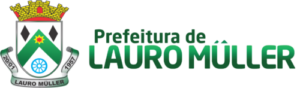 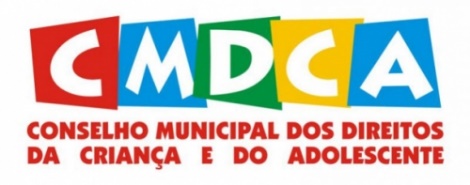 FICHA DE INSCRIÇÃO Nome:__________________________________________________________Endereço:_______________________________________________________Telefone:____________________Celular:______________________________RG n°.:_______________ Órgão Exp.:_________ Data de Exp.: ___________CPF n.: __________________ Data de Nascimento: ______________________ Título de Eleitor n°.:_______________ Zona:____________ Seção:__________ Sexo: ( ) Feminino ( ) Masculino Estado Civil: ____________________________________Formação escolar: _______________________________________________Tempo de moradia no município: ____________________________________ Experiência de trabalho com Criança e Adolescente: ____________________________________________________________________________________________________________________________________________________________________________________________________________________________________________________________Por quê quer ser Conselheiro Tutelar?____________________________________________________________________________________________________________________________________________________________________________________________________________________________________________________________Lauro Muller, ____de ________________de 2023 Assinatura do Candidato